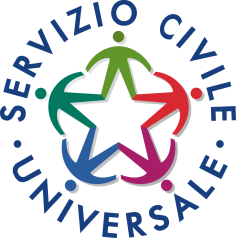 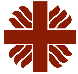  CARITAS DIOCESANA        Foggia- BovinoBando SCU 2023 – Percorso SelezioniBando per la selezione di 71550 volontari da impiegare in progetti di Servizio Civile Universale in Italia e all’estero Calendario delle convocazioni per le selezioni del progetto della Caritas Diocesana di FOGGIA - BOVINOProgetto “Ascoltino Gli umili e si rallegrino- Foggia”I candidati sotto elencati sono convocati per l’avvio delle procedure selettive che si svolgeranno il giorno  DATA 07/03/2024alle ore 9,30presso Caritas Diocesana Foggia – Bovino, via Campanile 8, Foggia (FG) per lo svolgimento del primo momento, come da sistema di selezione accreditato: Incontro informativo e Dinamiche di gruppo.In questa sede saranno comunicate le date dei colloqui.La presente pubblicazione ha valore di notifica, pertanto il candidato che, pur avendo inoltrato la domanda, non si presenta nel giorno su indicato senza giustificato motivo è escluso dalla selezione per non aver completato la relativa procedura, così come stabilito dall’art.7 del bando ordinario del 15 dicembre 2022.Per poter partecipare all’incontro è necessario presentarsi con:- documento di identità, in corso di validità;- certificazione ISEE per coloro che hanno scelto di candidarsi per i posti riservati a Giovani con Minori Opportunità.elenco pubblicato il 26/02/2024COGNOMENOMEDATA DI NASCITAANTENOZIOSIMONE11/06/2001CEGLIAFLAVIA SAVINA MARIA10/01/2002CONSALESANTONIO18/09/2002D’ERRICOGABRIELE PIO06/05/2001ERRICOPASQUALE25/08/2003LABIANCAFRANCESCA17/12/2004LAGONIGROGIULIA15/01/2004LAQUAGLIALEONARDO13/09/1998MICALETTIPIERLUIGI21/04/2005MICCOLISIMONA05/01/1997MOREOALFREDO07/07/1995PALLADINONICOLA PIO27/07/1998PEPESTEFANO01/05/2004PORCIATTILEANDRO22/06/2004ROLLOCRISTIAN PIO08/03/2004ROMANOANGELO08/03/2004SALEMMEALESSANDRO16/08/2004SCIUTOLORENZO ENRICO23/11/2002STEAROBERTA IMMACOLATA05/12/1997TOMBAMARIANGELA07/04/1997TONTICRISTIAN13/08/2003